Stazione Lotto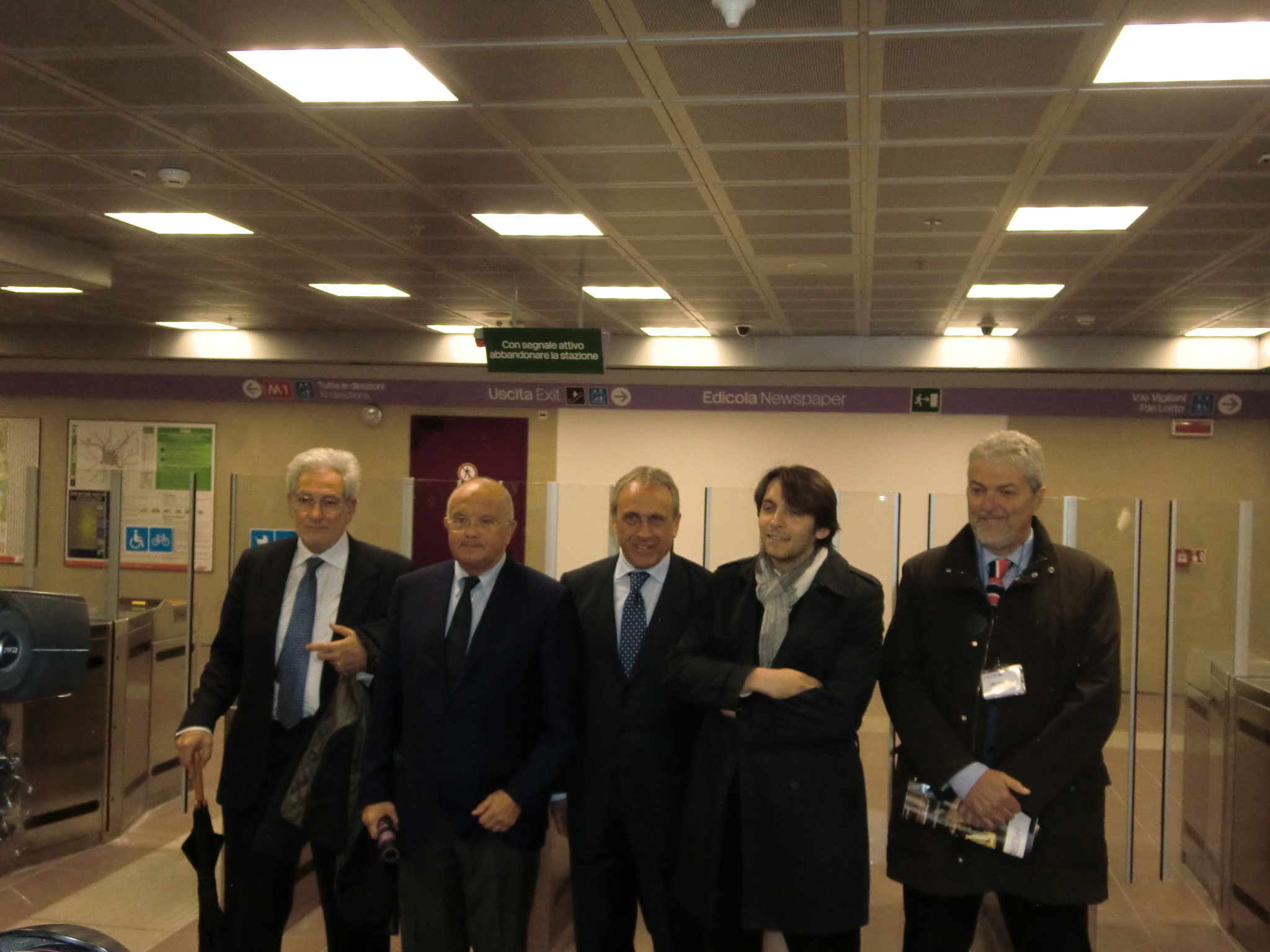 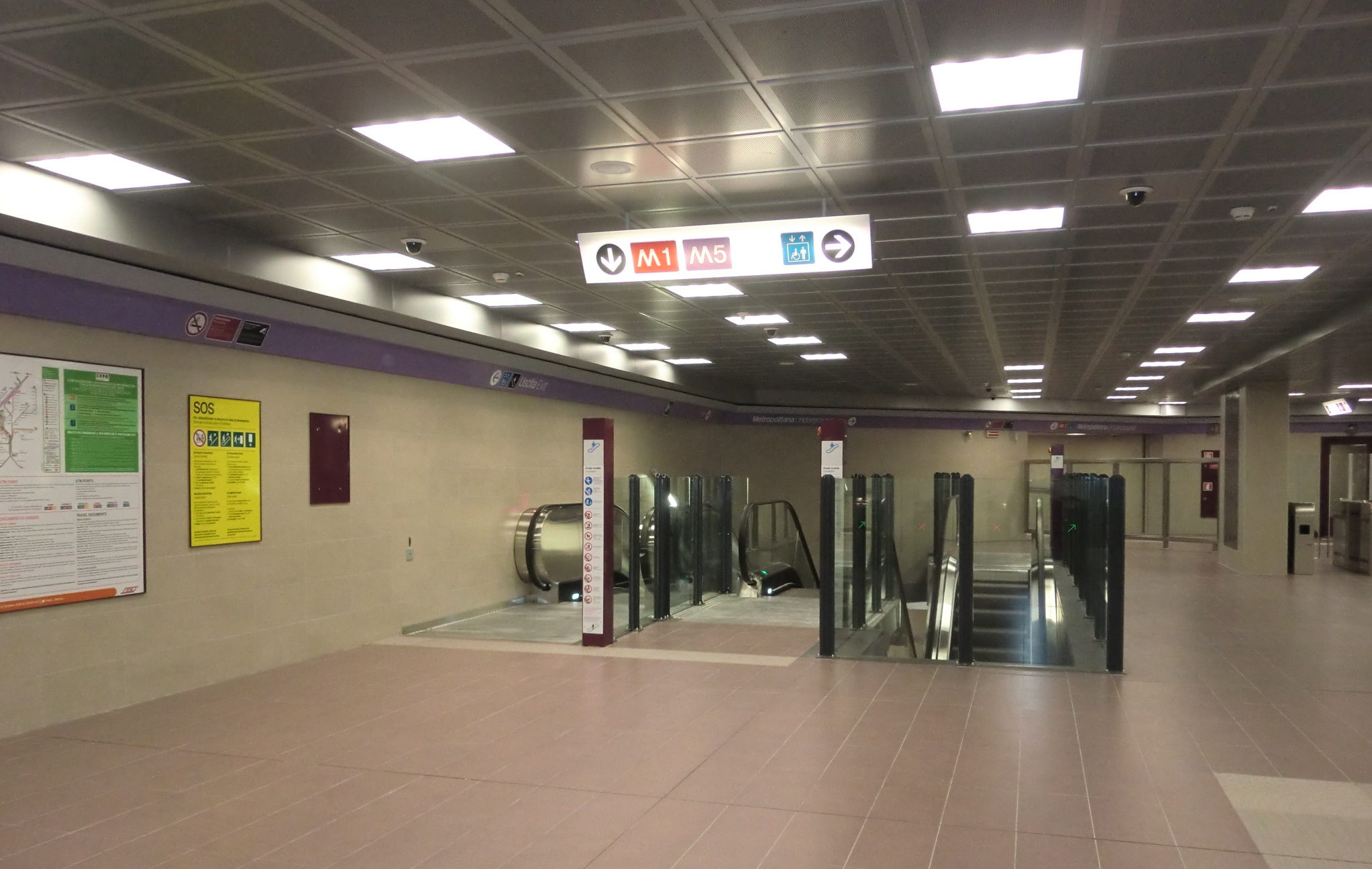 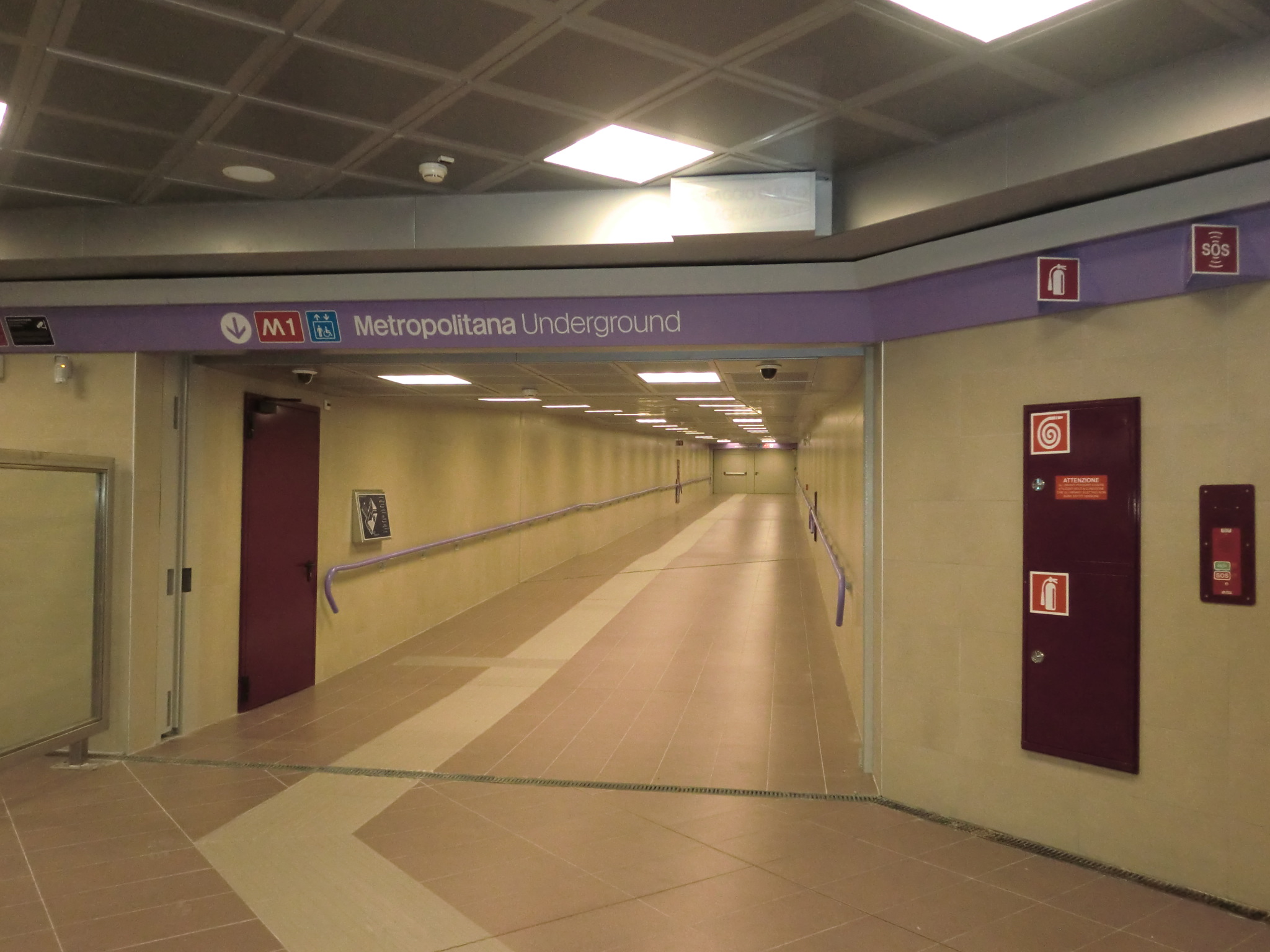 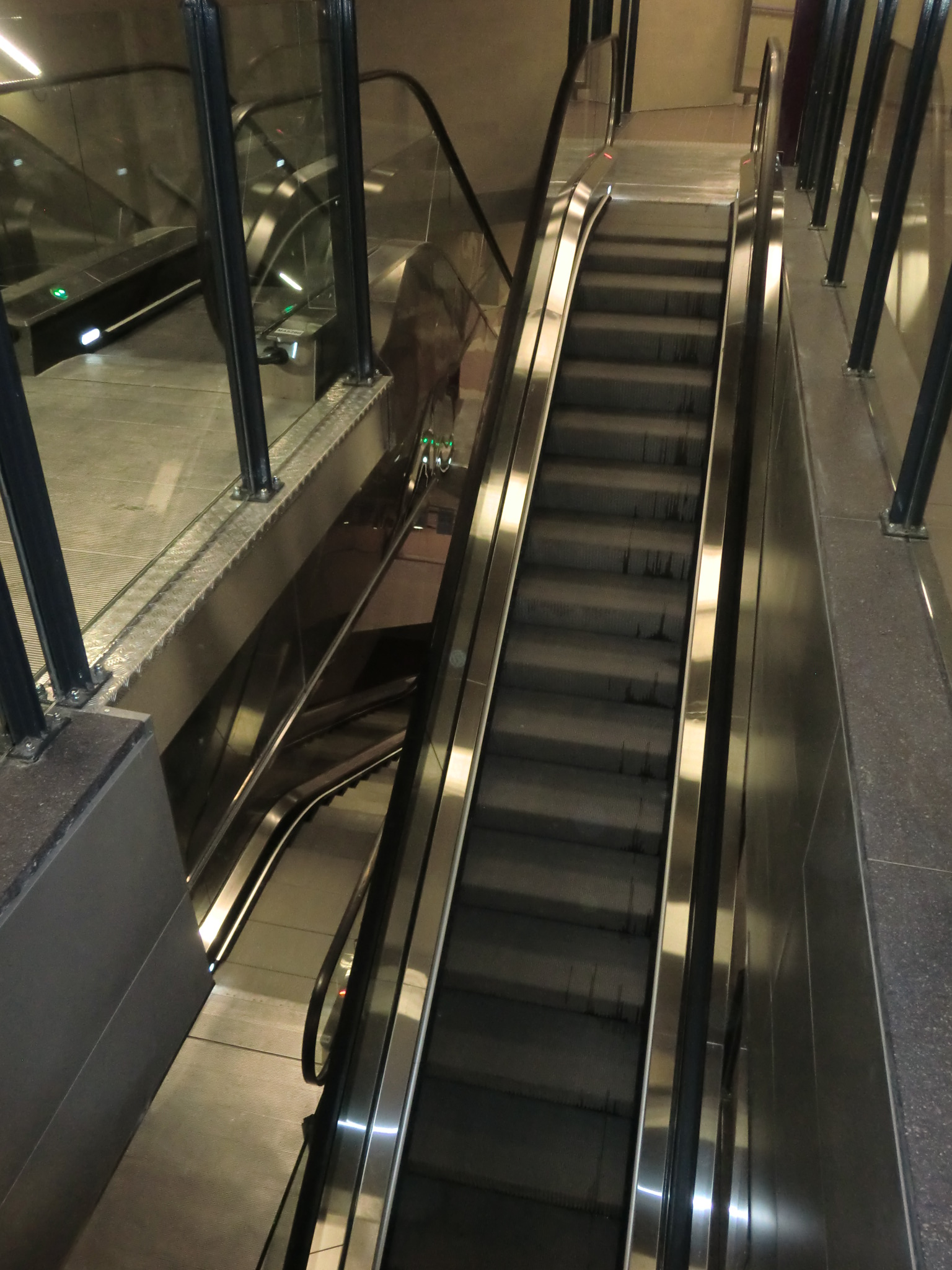 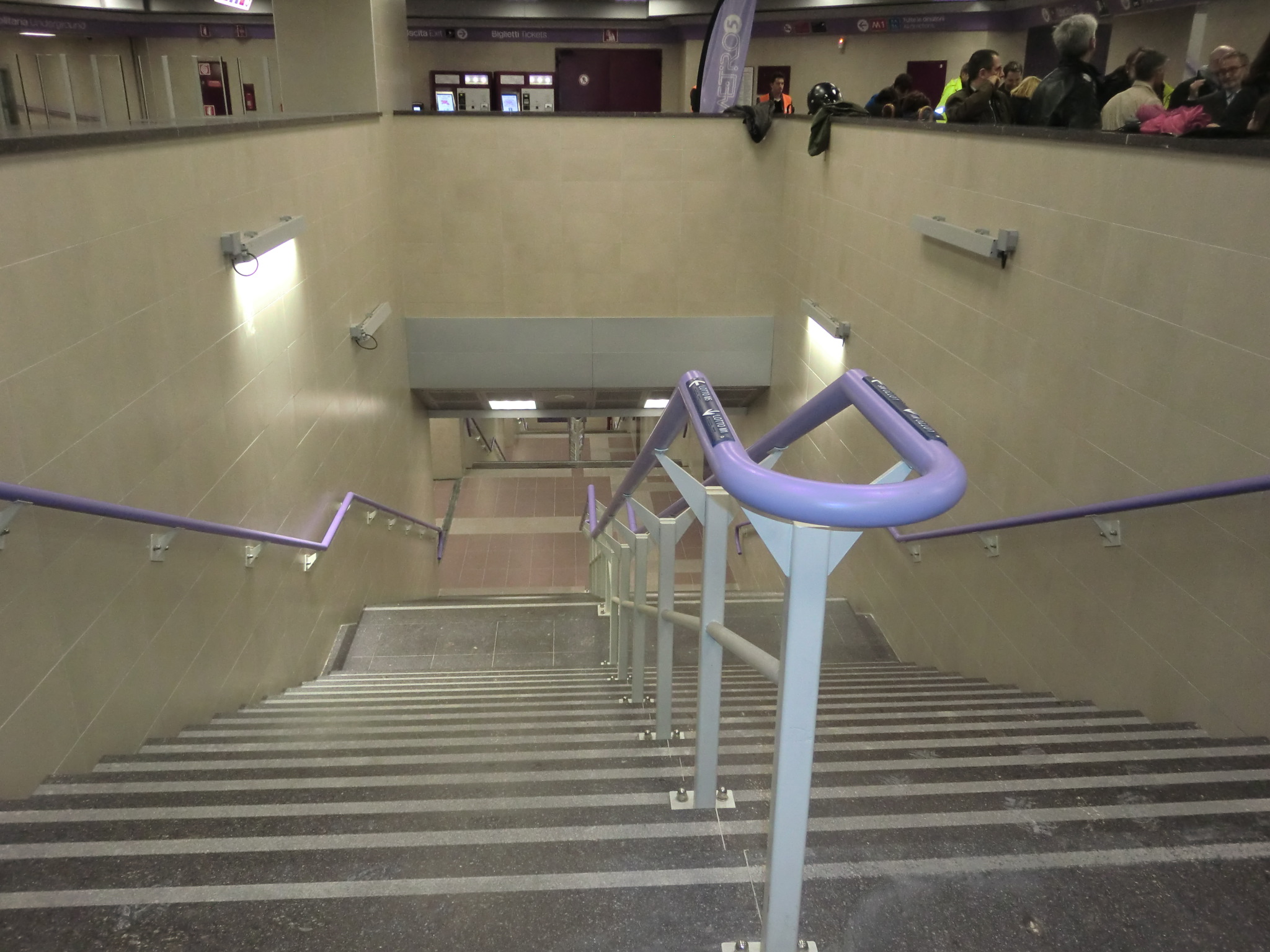 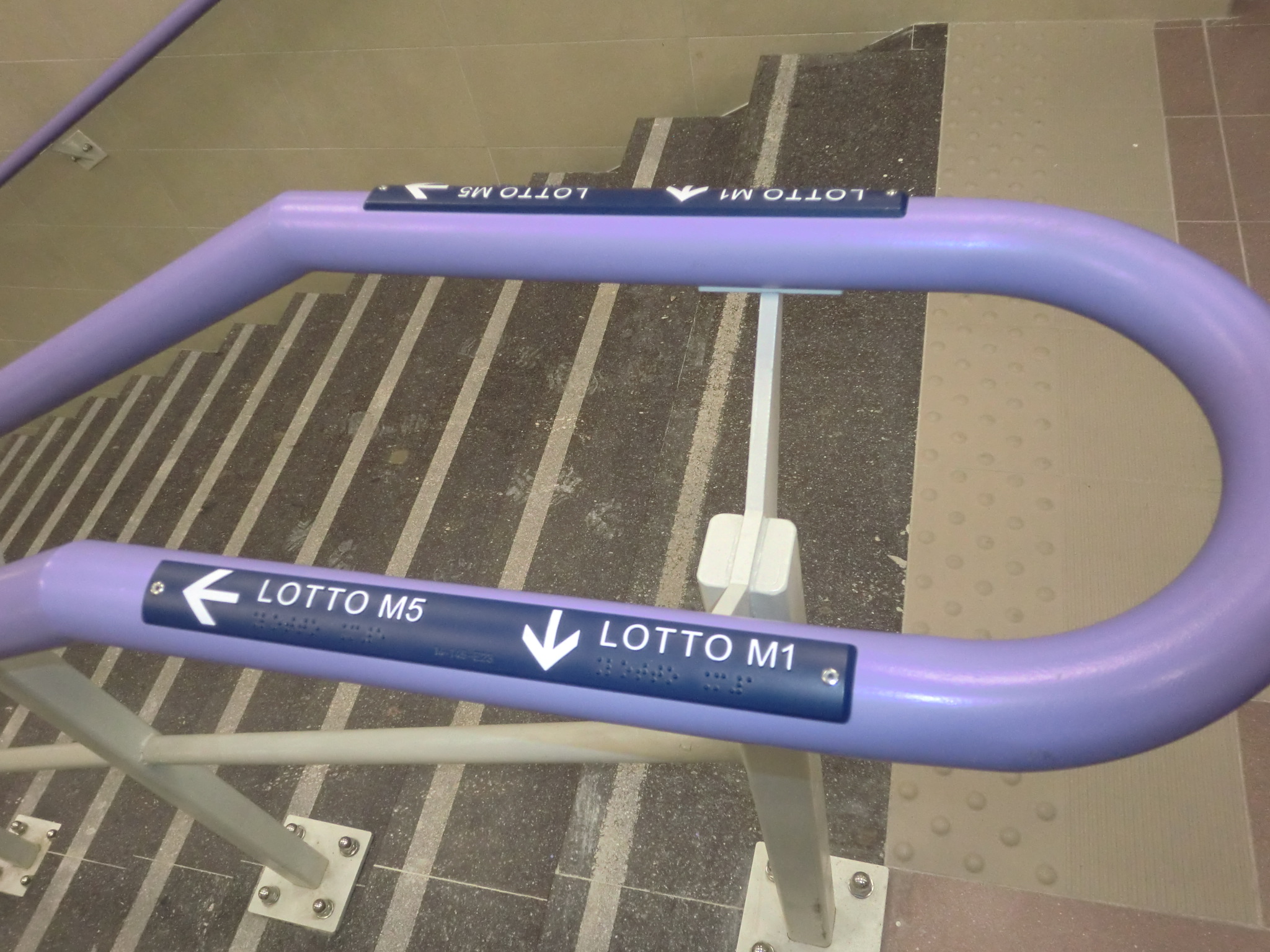 Verso Stazione San Siro Ippodromo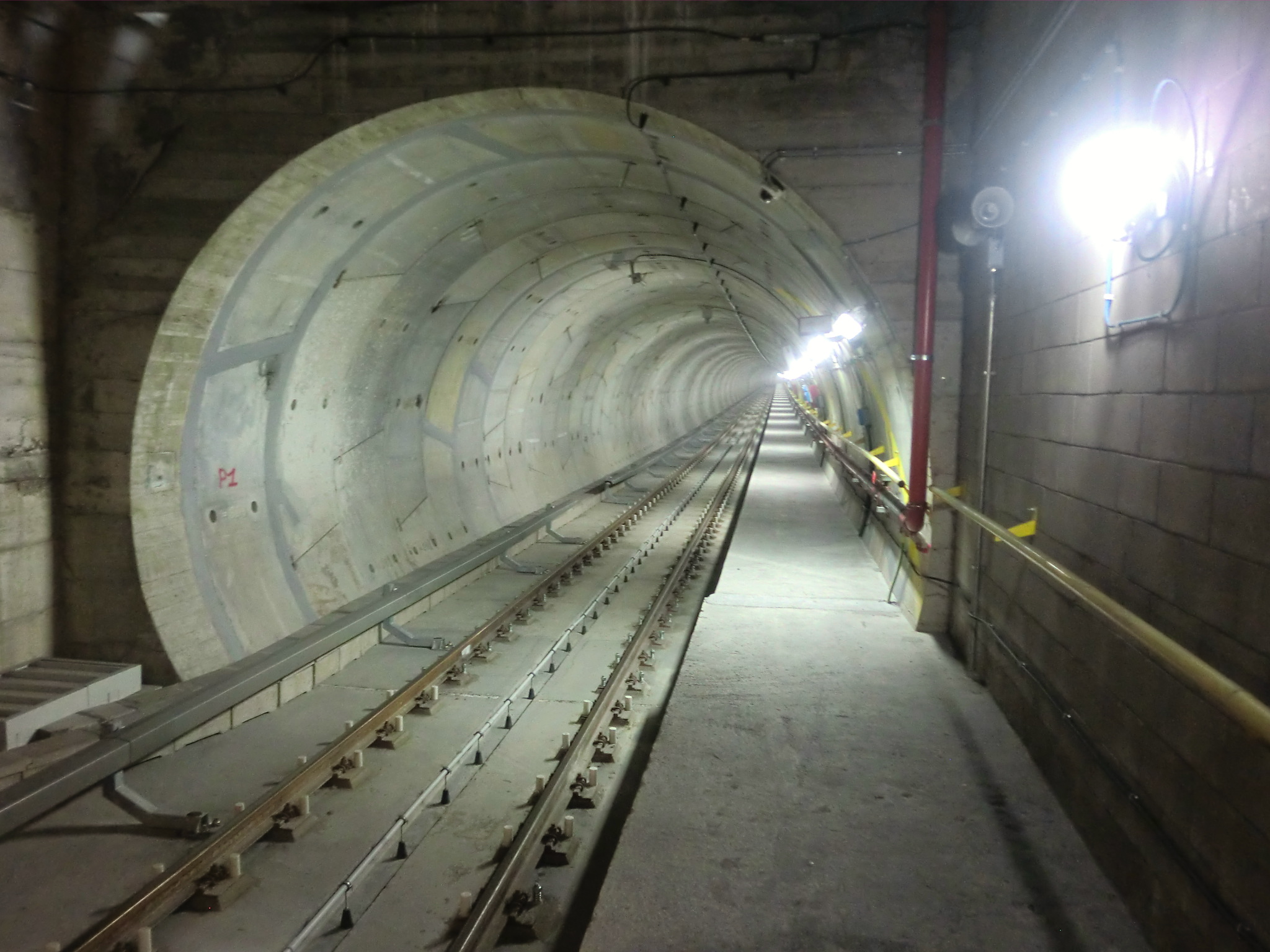 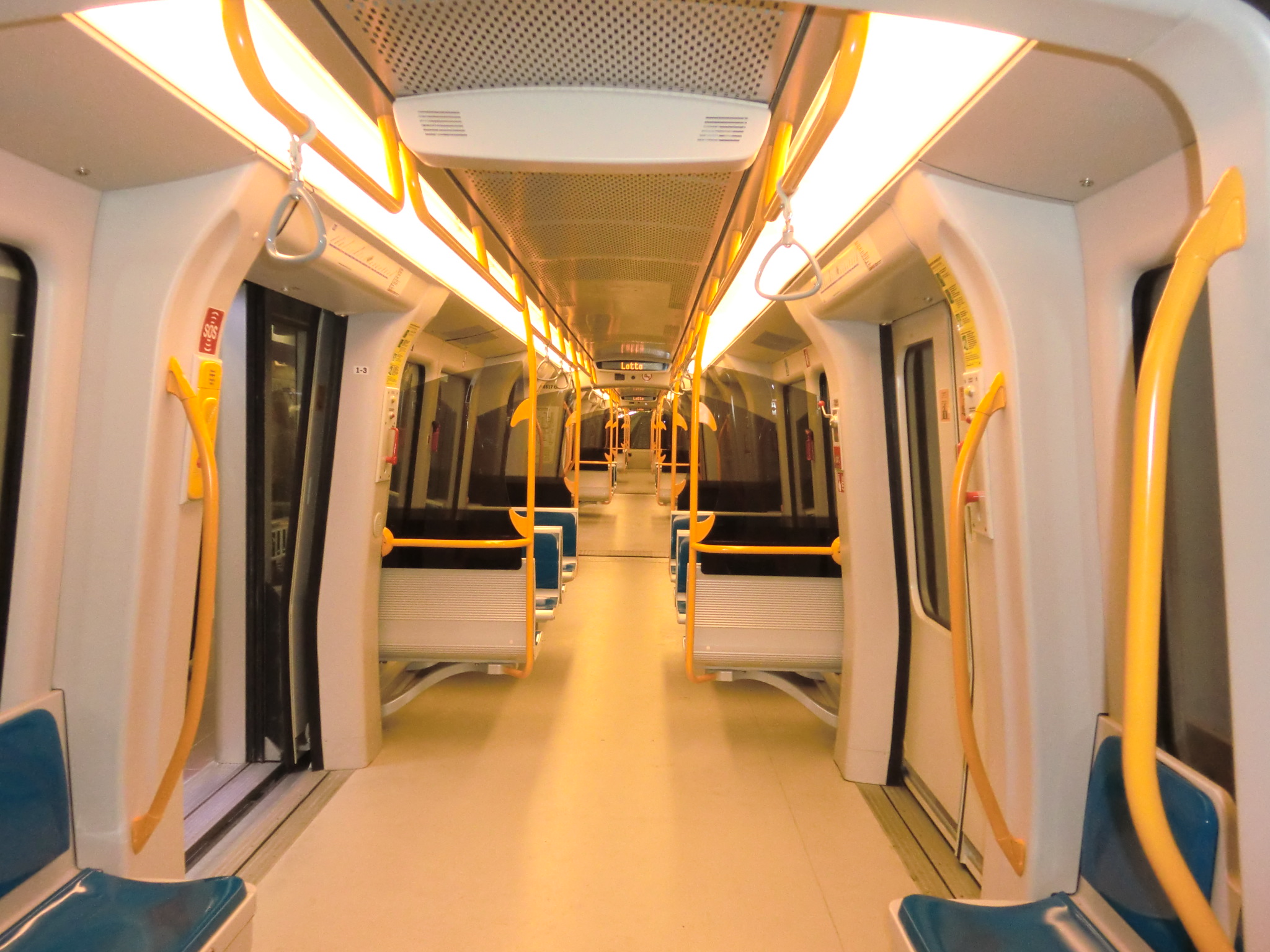 Stazione San Siro Stadio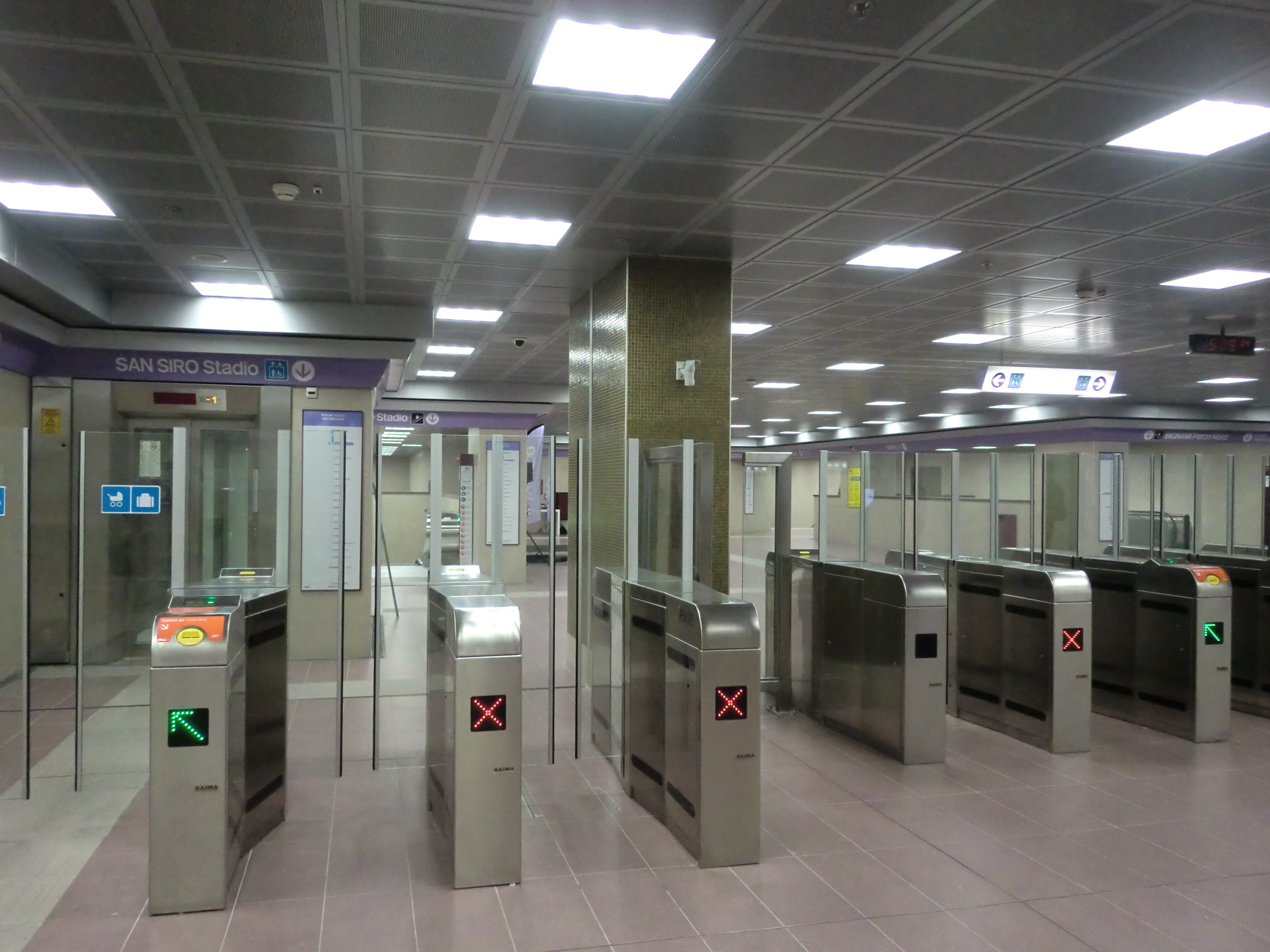 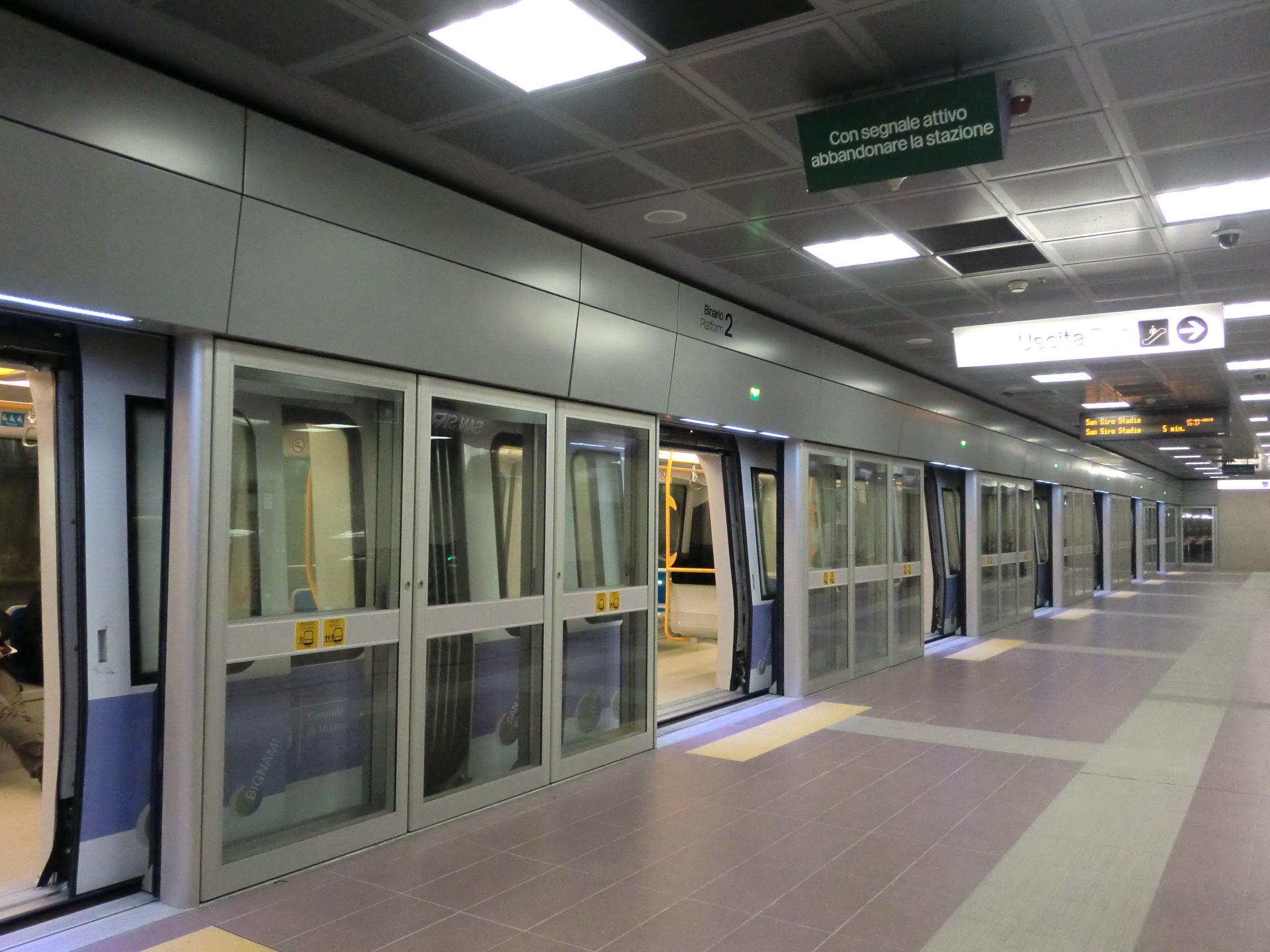 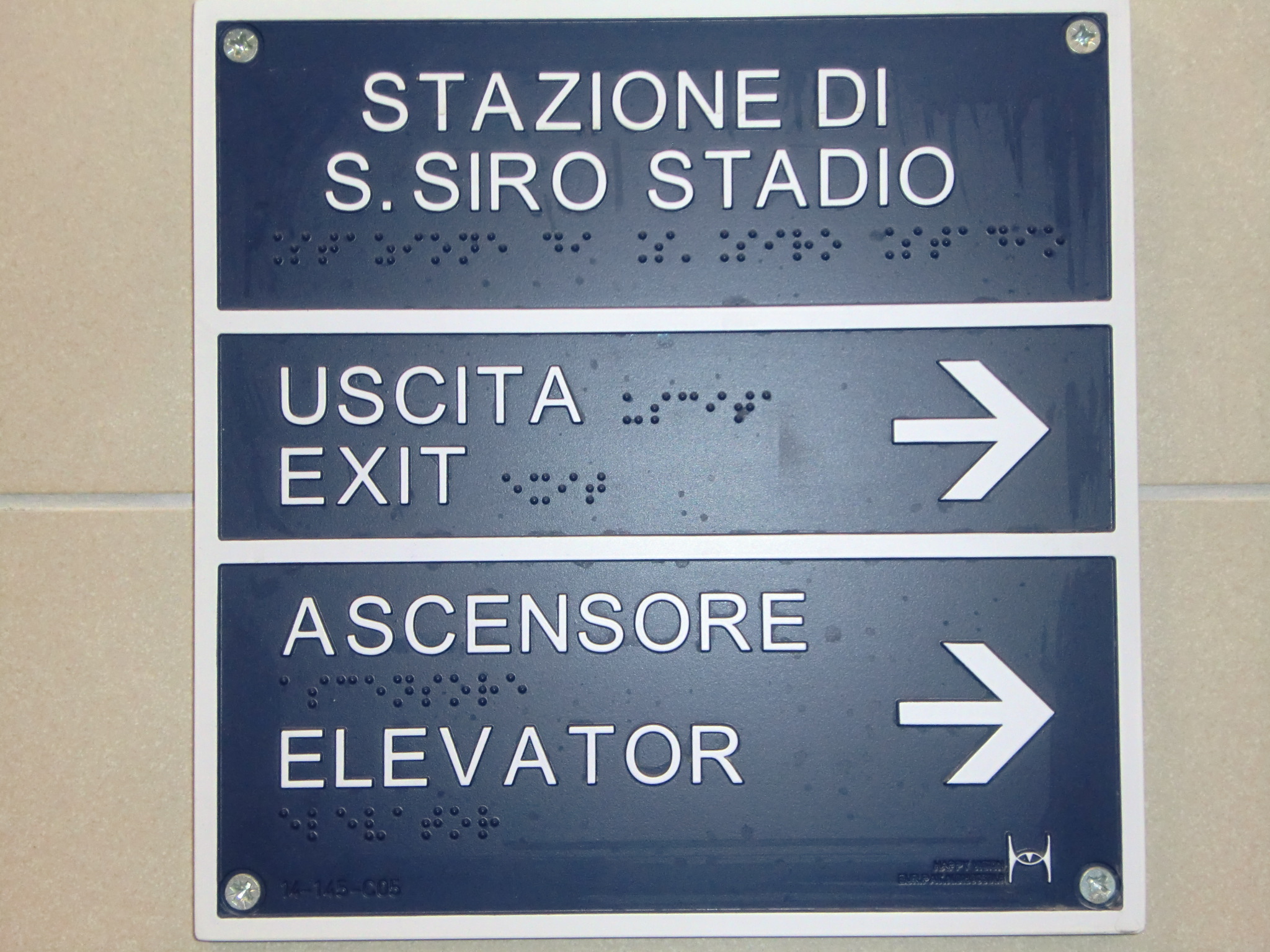 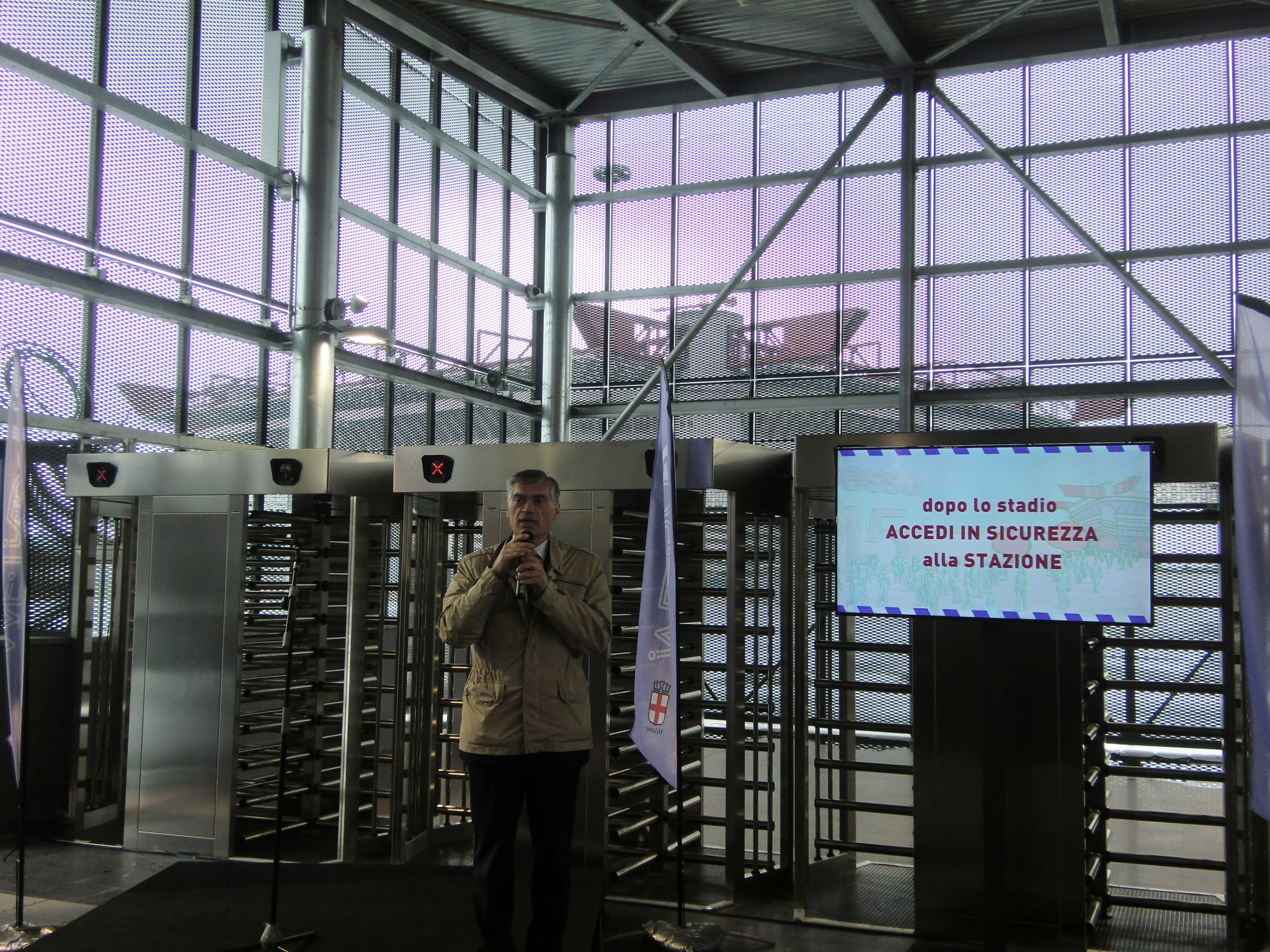 